VMP, Depozitář ve Frenštátě p. R. - Pořízení projektové dokumentaceD.1.3.1.a TECHNICKÁ ZPRÁVA PBŘ8rchllec1:5 & cng,nccrsZhodnocení změn v průběhu stavby z hlediska požární bezpečnosti staveb -dodatek k PBŘ z 10/2017Předkládaný dodatek k PBŘ řeší následující změnu:l .) Změna nosné konstrukce zastřešení objektu z původně navrhovaných ocelových vazníků na nově navrhované dřevěné lepené vazníkyl .) Záměnou ocelových nosných prvků střechy za dřevěné nedochází ke změně konstrukčního systému objektu, dle ČSN 73 0802 čl. 7.2.12 b) lze konstrukční systém objektu nadále hodnotit jako nehořlavýZáměnou ocelových nosných prvků střechy za dřevěné dochází k tomu, že chodby kolem depozitářů v úrovni 2.NP nadále nelze hodnotit jako požární úsek bez požárního rizika - jedná se o požární úsek s označením PÚ č. N 2.3.V souladu s čl. 9.10.3. c) ČSN 73 0802 byla v původním řešení mezní délka úniku z požárních úseků depozitářů prodloužena o délku úniku požárním úsekem bez požárního rizika.Vzhledem k tomu, že únik z depozitářů je možný dvěma směry - jednak do hlavního vnitřního schodiště a dále na venkovní schodiště, lze využít čl. 9.10.3.c) pro prodloužení mezní délky úniku i v případě, že požární úsek PÚ č. N 2.3 nebude požárním úsekem bez požárního rizika.Z hlediska požární bezpečnosti staveb nemá tedy záměny materiálového řešení nosné konstrukce střechy nad objektem žádný vlivV Opavě 7.7.2022	-- Vypracov01ť,xxxxx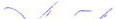 ' r	.	I';"".:,,/.-  -	r '7)_ �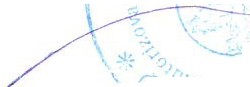 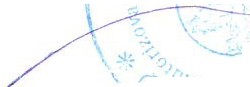 /	-	v' ',/,C,1I' - l'